ДЕПАРТАМЕНТ ОБРАЗОВАНИЯ ГОРОДА МОСКВЫ ЮГО-ВОСТОЧНОЕ ОКРУЖНОЕ УПРАВЛЕНИЕ ОБРАЗОВАНИЯ ГОСУДАРСТВЕННОЕ БЮДЖЕТНОЕ ОБРАЗОВАТЕЛЬНОЕ УЧРЕЖДЕНИЕ  ГОРОДА МОСКВЫ  СРЕДНЯЯ ОБЩЕОБРАЗОВАТЕЛЬНАЯ ШКОЛА № 1877 «ЛЮБЛИНО» __________________________________________________________________ 109382, г. Москва, ул. Краснодонская, д.40                                                                                                                                         т. 351-00-00 ПРОГРАММА Военно-патриотического клуба  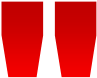 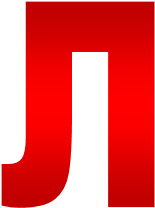 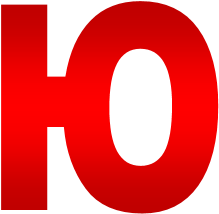 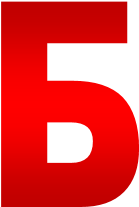 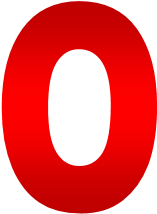 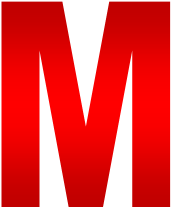 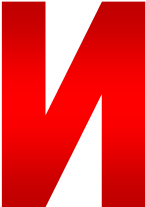 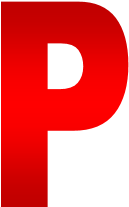 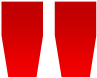 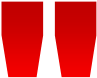 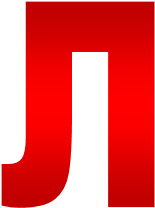 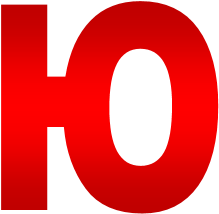 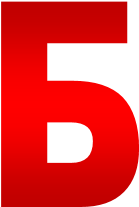 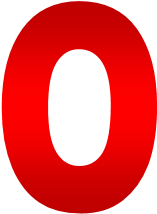 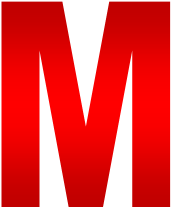 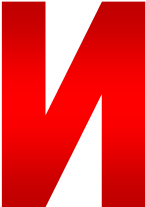 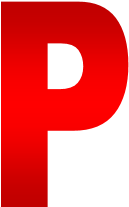 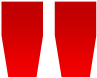 Москва «Нельзя воспитывать мужественного человека, если не поставить его в такие условия, когда бы он мог проявить мужество – все равно в чем: в сдержанности, в прямом открытом слове, в некотором лишении, в терпимости, в смелости…» А.С. Макаренко Паспорт программы Наименование программы:  Программа военно-патриотического клуба СОШ № 1877 «Люблино» - «Любомир»  Основание для разработки:  Федеральный Закон «Об образовании» Конвенция о правах ребёнка. ФЗ «Об основных гарантиях прав ребёнка в РФ». Государственная программа «Патриотическое воспитание граждан Российской  Федерации» на 2011-2015 годы. Программа музейного комплекса СОШ № 1877 «Люблино» - «Мы нашей памяти  верны» - авторская.  Разработчики программы:  Заместитель директора по воспитательной работе, руководитель ВПК «Любомир» Кирсанова Ирина Петровна, инструкторы ВПК «Любомир» Вычужанин А.В. и Углов В.И.  Кадровое обеспечение: Заместитель директора по воспитательной работе. 1 ст. Руководитель музейного комплекса СОШ. 1 ст. Руководитель военно-патриотического клуба. Старшая пионерская вожатая. 2 ст. Экскурсовод музея – 3 ст. Учителя физической культуры, инструкторы, тренеры 2 ст. Председатель МО классных руководителей.   Современные подростки мало интересуются славной историей нашей страны и явно не обеспокоены её безопасностью, именно в этих условиях необходимо приложить максимум усилий для привлечения молодого поколения и правильного направления их потенциала.  Основной целью программы является формирование патриотического сознания учащихся, готовности к защите своего Отечества, развитие гражданственности и патриотизма как важнейших духовно-нравственных и социальных ценностей, высокой ответственности и дисциплинированности.   Задачи: использование всех возможных средств для воспитания у учащегося общей культуры, верности духовным традициям России, ответственности, правосознания, уважения к ценностям демократичного общества; дальнейшее развитие и совершенствование работы по воспитанию здорового образа жизни, негативного отношения к вредным для здоровья привычкам; воспитания понимания Отечества как непреходящей ценности, связи с предыдущими поколениями,  воспитание готовности к защите своей Родины; воспитание гордости званием «москвич», любви к своему героическому городу, уважения к его истории. Возрастная группа.  Основные направления программы разработаны для учащихся 9 - 11 классов, но ученики средней и младшей школы принимают участие в открытых мероприятиях. Пояснительная записка Программа военно-патриотического клуба «Любомир» разработана в соответствии с Законом РФ «Об образовании», государственной программой «Патриотическое воспитание» и другими нормативными документами, регламентирующими деятельность учреждений образования. Данная программа является частью патриотического воспитания учащихся Центра образования № 1877 «Люблино» и неразрывно связана с работой музейного комплекса СОШ.  Проблемы воспитания молодёжи в современном российском обществе определяются многими причинами, основными из которых являются:  возникновение в стране стихийной, малопредсказуемой, деструктивной для развития молодёжи, опасной по своим последствиям социальной ситуации; усиление бездуховности, падение образовательного и культурного уровня подрастающего поколения; издержки в выработке и проведении в жизнь идеологии реформ, сопровождаемые деформациями в работе с подрастающим поколением, ярко проявляющиеся в переоценке роли образования и явной недооценке роли воспитания;  Совершенно очевидно, что такая ситуация не соответствует масштабам и важности происходящих в России перемен. Необходимы неотложные меры для решения проблем воспитания патриотизма, особенно у молодёжи.  Практически целое поколение выросло в «смутное» время – без веры в идеалы и авторитеты. А молодёжь – это стратегический ресурс любого общества.  На нынешнем этапе остро встал вопрос о формировании у граждан, и прежде всего у подрастающего поколения, высоких нравственных, морально-психологических и этических качеств, среди которых важное значение имеют патриотизм, гражданственность, ответственность за судьбу Отечества и готовность к его защите.  Поднять патриотический дух учащихся – значит вооружить их перспективными идеями, высокими нравственными идеалами, чёткими моральными ориентирами, героическими примерами великих предков и выдающихся современников.  Многовековая история свидетельствует, что могущество и безопасность любого государства определяется крепостью его защитного компонента, которая возможна только при подготовке достойных граждан. В условиях сложного геополитического положения России и сохранения военной угрозы наиболее актуально военно-патриотическое воспитание молодёжи, без которого невозможно надеяться на сохранение государственности нашей страны. Поэтому развитие системы патриотического воспитания является залогом укрепления нашей страны и спокойствия наших граждан. Тематическое планирование ВПК «Любомир» Тематика занятий по строевой подготовке Тематика занятий по общевойсковым уставам ВС РФ Тематика занятий по основам медицинских знаний Тематика занятий по физической подготовке Тематика занятий по огневой подготовке Тематика занятий по топографии Тематика занятий по РХБ защите Тематика занятий по курсу «Страницы истории России» Общее количество учебных часов (теоретических и практических) программы ВПК «Любомир» - 253 часа. Программа рассчитана на три учебных года (14-18 лет, 9-11 классы) Содержание программы В последнее десятилетие в России произошли экономические и политические изменения, которые привели к значительной социальной дифференциации населения и потере общих для всех граждан страны духовных ценностей. Стала все более заметной постепенная утрата нашим обществом традиционного российского патриотического сознания.  Патриотическое воспитание подрастающего поколения всегда являлось одной из важнейших задач современной школы, ведь детство и юность – самая благодатная пора для привития священного чувства любви к Родине.  Программа военно-патриотического клуба СОШ № 1877 «Люблино» - «Любомир» направлена на работу по созданию у школьников чувства гордости за свою работу и свой народ, уважения к его свершениям и достойным страницам прошлого. Программа военно-патриотического клуба «Любомир» разработана в соответствии с Государственной программой «Патриотическое воспитание граждан Российской Федерации на 2011-2015 годы» и с учётом городской программы «Патриотическое воспитание молодёжи Москвы» и имеет статус школьной программы.  В ней отражены основные цели, задачи, мероприятия по развитию системы патриотического воспитания, образования и просвещения, а также средства и механизмы, обеспечивающие их практическую реализацию в ГОУ СОШ № 1877 «Люблино».   Формы проведения занятий: теоретические занятия; практические занятия, тренировки; экскурсии; посещение театров, музеев; встречи с ветеранами ВОВ, бывшими узниками фашизма и участниками современных войн; - уроки-диспуты; уроки Мужества; спортивно-массовые мероприятия; - смотры. Материально-техническое обеспечение: Кабинет ОБЖ. Спортивные залы – 2 Тренажерный зал Полигон РОСТО Скалодром ОСТК «Горизонт» Конференц-зал Методическое обеспечение: ФЗ «Об образовании» Государственная программа «Патриотическое воспитание граждан Российской  	Федерации на 2011-2015 годы» Устав СОШ № 1877 «Люблино» Локальные акты СОШ № 1877 «Люблино» Сборник материалов по военно-патриотической конференции, М., 2003 Ильинский И.М. «Молодёжь в современном Российском обществе», М., 1996 Лутовитов В.И. «В патриотизме молодёжи – будущее России», М., 1999 Пашкович И.А. «Патриотическое воспитание», Волгоград: «Учитель», 2006 Моисеенко В.П. «Актуальные проблемы воспитания детей и молодёжи», М., 2007 10. 	 «Из опыта работы СОШ № 1877 «Люблино»: Школа полного дня»   	А.Д. Филиппов, ДО г. Москвы ЮВОУО, 2005 г.- 3 экз. Источники ФЗ «Об образовании» Государственная программа «Патриотическое воспитание граждан Российской Федерации на 2011-2015 годы» Устав СОШ № 1877 «Люблино» Локальные акты СОШ № 1877 «Люблино» Сборник материалов по военно-патриотической конференции, М., 2003 Ильинский И.М. «Молодёжь в современном Российском обществе», М., 1996 Лутовитов В.И. «В патриотизме молодёжи – будущее России», М., 1999 Пашкович И.А. «Патриотическое воспитание», Волгоград: «Учитель», 2006 Моисеенко В.П. «Актуальные проблемы воспитания детей и молодёжи», М., 2007 Тема  Содержание темы (занятия) Количество часов ОБЯЗАННОСТИ ВОЕННОСЛУЖАЩЕГО ПЕРЕД ПОСТРОЕНИЕМ И В СТРОЮ Строи и управление ими. Порядок проверки исправности своего оружия, вооружения и военной техники, боеприпасов, средств защиты, шанцевого инструмента, обмундирования и снаряжения; заправка обмундирования, подгонка снаряжения, помощь товарищу в устранении замеченных недостатков; место в строю, порядок его занятия и действия в движении; поведение в строю; передача приказаний и команд. 11 СТРОИ ОТДЕЛЕНИЯ, ВЗВОДА И РОТЫ В ПЕШЕМ ПОРЯДКЕ Строи взвода. Развернутый и походный строй. Перестроение взвода из одношереножного в двухшереножный, из развернутого в походный и наоборот. Перестроение взвода в походном строю. Выполнение воинского приветствия в строю на месте и в движении. Строевой смотр ВПК. Выход ВПК на строевой смотр в походном строю. Перестроение в развернутый двухшереножный строй. Встреча командира. Проверка наличия личного состава, внешнего вида обучаемых. Одиночная строевая подготовка. Строевая слаженность ВПК. Прохождение торжественным маршем. Прохождение с песней.  12 СТРОЕВЫЕ ПРИЕМЫ И ДВИЖЕНИЕ БЕЗ ОРУЖИЯ Выход военнослужащего из строя и подход к начальнику, возвращение в строй.  Выход из строя и подход к начальнику, возвращение в строй. Строевой шаг. Походный шаг. Движение бегом. Обозначение шага на месте. Команды, подаваемые при движении, изменении скорости движения, для прекращения движения и перемещения одиночных военнослужащих. Движение строевым шагом. Движение бегом. Изменение скорости движения. Повороты в движении. Строи, команды и обязанности члена ВПК перед построением и в строю. Выполнение команд: «Становись», «Смирно», «Вольно», «Заправиться». 10 СТРОЕВЫЕ ПРИЕМЫ И ДВИЖЕНИЕ С ОРУЖИЕМ Передвижение на поле боя при действиях в пешем порядке. Выполнение команд «Ложись», «К бою», «Встать». Передвижение ускоренным шагом или бегом, перебежками и переползанием. Команды для передвижения и порядок выполнения различных способов и приемов передвижения. 5 СТРОЕВЫЕ ТРЕНИРОВКИ Движение строевым шагом. 7 ИТОГО: 45 Тема  Содержание темы (занятия) Количество часов БОЕВОЕ ЗНАМЯ ВОИНСКОЙ ЧАСТИ Боевое знамя воинской части. Описание типового образца Боевого знамени воинской части. Порядок хранения и содержания Боевого знамени 2 ВОЕННАЯ ПРИСЯГА Защита Отечества - священный долг каждого гражданина Российской Федерации. Военная присяга (обязательство) и их значение. Порядок приведения к Военной присяге (принесения обязательства) военнослужащих. Ответственность в случае нарушения Военной присяги (обязательства). 2 ВОИНСКАЯ ДИСЦИПЛИНА Обязанности военнослужащего по соблюдению воинской дисциплины. Порядок применения поощрений и дисциплинарных взысканий. 4 ВОЕННОСЛУЖАЩИЕ ВООРУЖЕННЫХ СИЛ РФ И ВЗАИМООТНОШЕНИЯ МЕЖДУ НИМИ. Общие обязанности военнослужащих. Воинские звания и знаки различия. Права и ответственность военнослужащих. Порядок прохождения службы. Порядок хранения оружия и боеприпасов. Допуск личного состава в комнату для хранения оружия. Порядок выдачи оружия и боеприпасов. 4 ПРАВИЛА ВОИНСКОЙ ВЕЖЛИВОСТИ И ПОВЕДЕНИЯ ВОЕННОСЛУЖАЩИХ Воинское приветствие. Обращение военнослужащих друг другу, к начальникам и старшим. Обращение военнослужащих во внеслужебное время и вне строя 3 ВОЕННОСЛУЖАЩИЕ ВООРУЖЕННЫХ СИЛ РФ И ВЗАИМООТНОШЕНИЯ МЕЖДУ НИМИ. ВНУТРЕННИЙ ПОРЯДОК Противопожарная защита. Первичные средства пожаротушения. Основные правила и способы тушения пожаров. Требования безопасности при работе с огнетушителями. 2 ОБЯЗАННОСТИ ЛИЦ СУТОЧНОГО НАРЯДА Часовой и его обязанности. Действия при заряжании и разряжании оружия, приеме и сдаче поста, его охране и обороне, при всякого рода нарушениях порядка в близи своего поста или на соседнем посту. Действия часового при нападении на пост. Порядок применения оружия. 5 ИТОГО: 22 Тема  Содержание занятия Количество часов ИНДИВИДУАЛЬНЫЕ СРЕДСТВА МЕДИЦИНСКОЙ ЗАЩИТЫ И ПРАВИЛА ПОЛЬЗОВАНИЯ ИМИ Табельные индивидуальные средства медицинской защиты обучающихся: аптечка индивидуальная (АИ), пакет перевязочный медицинский индивидуальный стерильный (ППИ), пакет противохимический индивидуальный (ИПП-8). Предназначение, порядок и правила пользования ими. 4 ПЕРВАЯ МЕДИЦИНСКАЯ ПОМОЩЬ ПРИ РАНЕНИЯХ, ПЕРЕЛОМАХ, ВЫВИХАХ, УШИБАХ И КРОВОТЕЧЕНИЯХ Понятие о ране. Наложение повязок при различных ранениях. Виды кровотечений и их последствия. Способы временной остановки кровотечения. Особенности наложения повязок и средств для остановки кровотечения зимой. Практическая отработка нормативов по наложению повязок на различные области тела с использованием табельных и подручных средств для остановки кровотечения. Переломы ушибы и вывихи: понятие, признаки, общие правила оказания первой медицинской помощи. Обучение выполнению нормативов по остановке кровотечения и наложению иммобилизирующих повязок при переломах костей №3, 4, 5 6 ПЕРВАЯ МЕДИЦИНСКАЯ ПОМОЩЬ ПРИ КРОВОТЕЧЕНИЯХ И ПЕРЕЛОМАХ КОСТЕЙ Первая медицинская помощь при переломах бедра, голени, плеча, предплечья. Общие правила наложения шин при переломах костей таза, позвоночника, ребер, ключицы, нижней челюсти. Применение индивидуальных средств медицинской защиты (пакета перевязочного индивидуального, аптечки индивидуальной) при переломах костей. 6 ПЕРВАЯ МЕДИЦИНСКАЯ ПОМОЩЬ ПРИ ОЖОГАХ И ОБМОРОЖЕНИЯХ Ожоги, их причины, признаки, классификация. Особенности ожогов от светового излучения ядерного взрыва, напалма и других зажигательных веществ. Профилактика и первая медицинская помощь при ожогах. Практическая отработка нормативов в наложении повязок при ожогах. Обморожении, переохлаждения: признаки, причины, классификация. Профилактика и оказание первой медицинской помощи при обморожениях и замерзаниях. Основные способы искусственного дыхания. Обучение проведению непрямого массажа сердца и искусственного дыхания способом «изо рта в рот», «изо рта в нос». 4 ПЕРВАЯ МЕДИЦИНСКАЯ ПОМОЩЬ ПРИ ПОРАЖЕНИИ ТЕХНИЧЕСКИМИ ЖИДКОСТЯМИ И ДРУГИХ НЕСЧАСТНЫХ СЛУЧАЯХ Краткая характеристика поражения агрессивными техническими жидкостями. Поражения бензином, кислотами щёлочами и т.д. краткая характеристика поражения техническими жидкостями, имеющимися в воинской части. Первая помощь при поражениях. 2 ПЕРВАЯ МЕДИЦИНСКАЯ ПОМОЩЬ ПРИ ПОРАЖЕНИИ ОТРАВЛЯЮЩИМИ ВЕЩЕСТВАМИ Ведущие признаки поражения отравляющими веществами. Средства первой медицинской помощи при поражении ОВ. Надевание противогаза на пострадавшего. Искусственная вентиляция легких при поражении ОВ. Особенности транспортировки пострадавших. Требования безопасности и правила поведения на заражённой местности. 3 ПЕРВАЯ МЕДИЦИНСКАЯ ПОМОЩЬ ПРИ ПОРАЖЕНИИ ЭЛЕКТРОТОКОМ И ДРУГИХ НЕСЧАСТНЫХ СЛУЧАЯХ Первая медицинская помощь при поражении электрическим током и других несчастных случаях (утопление, падение с высоты, засыпка грунтом и т.п.). Предупреждение поражений.  Неотложная медицинская помощь пострадавшим. Аптечка первой медицинской помощи, правила пользования ею. 3 НЕОТЛОЖНЫЕ РЕАНИМАЦИОННЫЕ МЕРОПРИЯТИЯ Причины и признаки состояний, требующих проведения неотложных реанимационных мероприятий. Правила и техника непрямого массажа сердца и искусственного дыхания. Первая помощь при поражении электрическим током, молнией, утоплении, обвалах, удушении, укусах ядовитых змей, насекомых и острых пищевых отравлениях. 4 ТРЕНИРОВКИ Оказание первой медицинской помощи при переломах. 5 ТРЕНИРОВКИ Оказание первой медицинской помощи при ранениях. 3 ТРЕНИРОВКА Тренировка в проведении искусственного дыхания, непрямого массажа сердца. 7 ИТОГО: 47 Тема  Содержание темы (занятия) Количество часов ТЕОРЕТИЧЕСКИЕ ОСНОВЫ ФИЗИЧЕСКОЙ ПОДГОТОВКИ И СПОРТА Цель и задачи физической подготовки. Влияние физической подготовки на повышение боеспособности обучающихся. 2 ПРЕОДОЛЕНИЕ ПРЕПЯТСТВИЙ Ознакомление и разучивание передвижений в узких проходах, в проходах лабиринта.  Ознакомление и разучивание преодолению разрушенной лестницы, стенки фасада. Тренировка передвижений в узких проходах, в проходах лабиринта. 8 ГИМНАСТИКА И АТЛЕТИЧЕСКАЯ ПОДГОТОВКА Ознакомление и разучивание упражнений: № 3 (подтягивание на перекладине). Ознакомление и разучивание комплекса вольных упражнений № 1. Ознакомление и разучивание упражнения № 4 (поднимание ног к перекладине). Ознакомление и разучивание комплекса вольных упражнений № 2. Тренировка упражнения № 3 (подтягивание на перекладине). Тренировка комплекса вольных упражнений № 1. Тренировка упражнения № 3 (подтягивание на перекладине). Тренировка упражнения № 4 (поднимание ног к перекладине). Тренировка комплексов вольных упражнений № 1 и № 2. Комплексная тренировка на тренажерах и многопролетных гимнастических снарядах. 16 УСКОРЕННОЕ ПЕРЕДВИЖЕНИЕ И ЛЕГКАЯ АТЛЕТИКА Ознакомление и разучивание специальных прыжковобеговых упражнений. Ознакомление и разучивание техники бега на 100 м (упражнение № 43). Тренировка в ускоренном передвижении до 1 км. Ознакомление и разучивание техники челночного бега 10х10 м (упражнение № 44). Тренировка техники бега на 100 м (упражнение № 43). Ознакомление и разучивание техники бега на 400 м (упражнение № 45). Тренировка техники челночного бега 10х10 м (упражнение № 44). Ознакомление, разучивание и тренировка упражнения № 47 (бег на 3 км). 14 ЛЫЖНАЯ ПОДГОТОВКА Ознакомление и разучивание техники поворотов переступанием, поворотов «плугом» и «полуплугом». Ознакомление и разучивание техники изготовки к стрельбе на лыжах стоя, с колена и лежа. 14 ИТОГО: 54 Тема Содержание занятия Количество часов МАТЕРИАЛЬНАЯ ЧАСТЬ АВТОМАТА Назначение, боевые свойства, общее устройство автомата. Требование безопасности при обращении со стрелковым оружием и боеприпасам. Неполная разборка и сборка автоматов. Снаряжение магазина патронами. Обучение выполнению нормативов № 7 и 8. 2 СТРЕЛКОВЫЕ ТРЕНИРОВКИ  Разборка и сборка автомата. Выполнение нормативов №7 и 8. 4 СТРЕЛКОВЫЕ ТРЕНИРОВКИ, СНАРЯЖЕНИЕ МАГАЗИНА Требования безопасности. Снаряжение магазина, осмотр патронов. Выполнение норматива. № 10. 4 МАТЕРИАЛЬНАЯ ЧАСТЬ АВТОМАТА И РУЧНЫХ ГРАНАТ Назначение и боевые свойства ручных гранат. устройство гранат и запалов к ним. Положение частей и механизмов до броска. Подготовка ручных гранат к броску. Требования безопасности при обращении с ручными гранатами. Работа частей и механизмов после броска. 2 СТРЕЛКОВЫЕ ТРЕНИРОВКИ,  МЕТАНИЕ РУЧНЫХ ГРАНАТ Выполнение упражнений № 1, 2 по метанию учебных гранат. 1 МАТЕРИАЛЬНАЯ ЧАСТЬ СТРЕЛКОВОГО ОРУЖИЯ И ОСНОВЫ СТРЕЛЬБ Назначение, боевые свойства и общее устройство стрелкового оружия. Работа частей и механизмов. Повторение неполной разборки и сборки. Требования безопасности при обращении с оружием. 3 ОСНОВЫ И ПРАВИЛА СТРЕЛЬБЫ Явление выстрела. Выстрел и его периоды. Начальная скорость пули, образование траектории. Нормальные (табличные) действие пули. Формула тысячной и ее применение. 1 МАТЕРИАЛЬНАЯ ЧАСТЬ СТРЕЛКОВОГО ОРУЖИЯ И ОСНОВЫ СТРЕЛЬБ Основы стрельбы из стрелкового оружия. траектория и ее элементы. Прямой выстрел. Кучность и меткость стрельбы, способы их повышения. 2 СТРЕЛКОВЫЕ ТРЕНИРОВКИ. ИЗГОТОВЛЕНИЕ ДЛЯ СТРЕЛЬБЫ ЛЕЖА С УПОРА  Изготовка для стрельбы лежа с упора. выполнение нормативов № 1, 2. 2 СТРЕЛКОВЫЕ ТРЕНИРОВКИ. ОСНОВЫ СТРЕЛЬБ ИЗ ПНЕВМАТИЧЕСКОГО ОРУЖИЯ. Изучить основные понятия по основам и правилам стрельбы из спортивной пневматической винтовки МР512. Провести практические стрельбы из спортивной пневматической винтовки МР-512 10 Итого:  31 Тема  Содержание темы (занятия) Количество часов ОРИЕНТИРОВАНИЕ НА МЕСТНОСТИ БЕЗ КАРТЫ Ориентирование и целеуказания на местности без карты. Сущность ориентирования. Определение направлений на стороны горизонта по компасу, небесным светилам, признакам местных предметов. Выбор ориентиров. Целеуказание от ориентира: по азимуту и дальности до цели, наведением оружия в цель. 4 ОРИЕНТИРОВАНИЕ НА МЕСТНОСТИ БЕЗ КАРТЫ 2 Ориентирование на местности по азимутам. Определение азимутов на местные предметы. Порядок движения по азимутам. Выдерживание указанного (намеченного) направления движения и расстояния. Целеуказания от направления движения. Обход препятствий. 4 ОРИЕНТИРОВАНИЕ НА МЕСТНОСТИ С КАРТОЙ Ориентирование на местности по карте. Определение азимутов на местные предметы. Движение по азимутам. Выдерживание указанного (намеченного) направления движения и расстояния. Целеуказание от направления движения. Приемы восстановления потерянной ориентировки. 6 ИТОГО: 14 Тема  Содержание темы (занятия) Количество часов СРЕДСТВА ИНДИВИДУАЛЬНОЙ И КОЛЛЕКТИВНОЙ ЗАЩИТЫ Назначение и устройство фильтрующего противогаза и респиратора. Подбор лицевой части, сборка, проверка исправности, укладка противогаза и респиратора в сумку. Правила пользования противогазом и респиратором. Обучение выполнению нормативов № 1 и 2. 4 ДЕЙСТВИЯ ЛИЧНОГО СОСТАВА В УСЛОВИЯХ ПРИМЕНЕНИЯ ОРУЖИЯ МАССОВОГО ПОРАЖЕНИЯ Способы преодоления участков заражения. Движение через зону заражения с ходу, в период выжидания. Обход зон заражения. 2 ПРИБОРЫ РХБ РАЗВЕДКИ И КОНТРОЛЯ Назначение, ТТХ и порядок работы со средствами РХБ разведки и контроля (ДП-5В, ВПХР, ИД-1). 2 ПРИЕМЫ И СПОСОБЫ ЗАЩИТЫ ЛИЧНОГО СОСТАВА ОТ СРЕДСТВ МАССОВОГО ПОРАЖЕНИЯ Средства коллективной защиты. Виды укрытий для личного состава и техники. Оборудование убежищ. Состав и обязанности внутреннего наряда в убежище. Порядок входа в убежище и выхода из него в условиях заражения. 3 ЯДЕРНОЕ, ХИМИЧЕСКОЕ И БИОЛОГИЧЕСКОЕ ОРУЖИЕ Виды ядерных взрывов и их отличие по внешним признакам. Краткая характеристика поражающих факторов ядерного взрыва и их воздействие на организм человека, боевую технику и вооружение. Лучевая болезнь. Допустимые мощности доз облучения. Особенности поражающего действия нейтронных боеприпасов. Способы защиты личного состава и боевой техники от поражающих факторов ядерного взрыва. Противорадиационные препараты и порядок их использования.  3 ХАРАКТЕРИСТИКА ПОРАЖАЮЩИХ СВОЙСТВ СРЕДСТВ МАССОВОГО ПОРАЖЕНИЯ Виды средств массового поражения: ядерное, химическое, биологическое оружие. Радиоактивные продукты и сильнодействующие ядовитые вещества, образовавшиеся вследствие разрушений (аварий) на предприятиях ядерной энергетики и химической промышленности. Пути и результаты воздействия на организм человека, способы защиты. Меры оказания первой помощи при поражениях. 4 ИТОГО: 18 тема Используемый материал Количество часов Введение.  конспект 1 Тема 1. Борьба русских земель и княжеств с монгольским завоеванием  и крестоносцами в XIII в Практический иллюстративный материал, фрагменты х/ф «Александр Невский» 2 Тема 2.  Внешняя политика Ивана IV конспект 1 Тема 3.  Россия в конце XVII - Первой четверти XVIII в. Петр Великий фрагменты х/ф «Петр I» 1 Тема 4. Дворянская империя во второй четверти - середине XVIII в. конспект 1 Тема 5. Период правления Екатерины Второй. фрагменты х/ф «Суворов», «Ушаков» 1 Тема 6. Отечественная война 1812 г.: фрагменты х/ф «Эскадрон гусар летучих», «Гусарская баллада» 1 Тема 7. Крымская война 1853—1856 гг.: конспект 1 Тема 8.  Восточный кризис и русско-турецкая война 1877—1878 гг.: фрагменты х/ф «Турецкий гамбит» 1 Тема 9.  Русско-японская война 1904—1905 гг.: конспект 1 Тема 10.  Россия в первой мировой войне 1914—1918 гг.: конспект 1 Тема 11. СССР в годы великой отечественной войны (1941-1945) Практический иллюстративный материал, фрагменты х/ф «Маршал Жуков», «Освобождение» 5 Тема 12. Война в Афганистане.  конспект 1 Тема 13. Современные локальные конфликты и войны. Практический иллюстративный материал, фрагменты д/ф «ХХ век - век войн» 2 Тема 14. Участие в миротворческих операциях  конспект 1 Итоговое занятие тест 1 Итого 22 